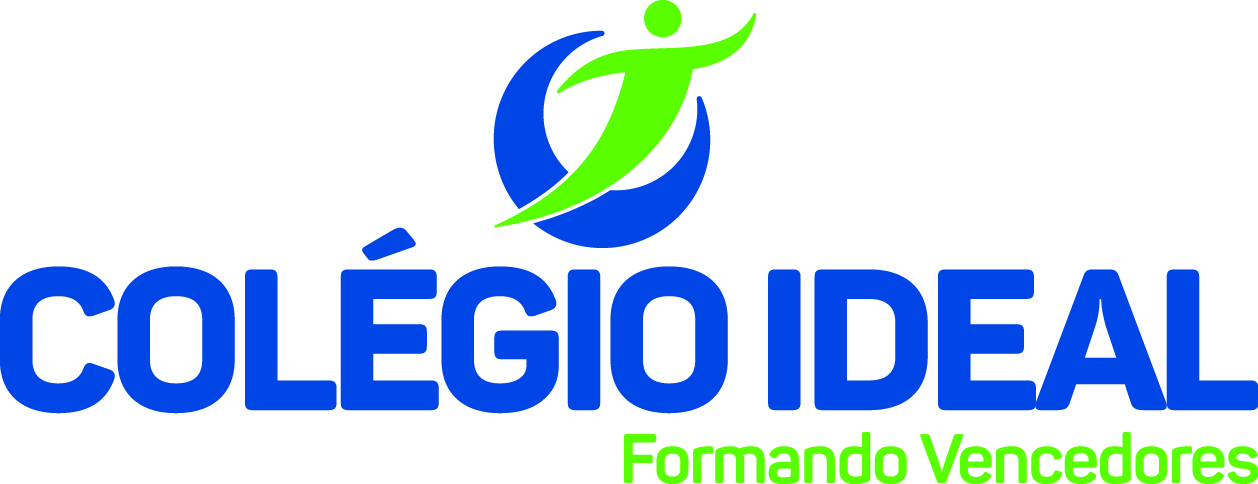 Lista de Material 2020Nível 4Materiais para entregar no Colégio:1 Pasta com grampo e com 30 plásticos grossos1 Tesoura de aço de ponta redonda (gravar o nome)3 apontadores com coletor referentes ao tamanhos do lápis1 Estojo com 3 repartições4 Caixas de massa de modelar com 12 barras SOFT1 Caixa de gizão de cera com 12 cores1 Caixa de lápis de cor 1 Caixa de caneta hidrocor 3 Borrachas macias4 Lápis pretos triangular1 Folha de etiquetas autoadesivas brancas A42 Tubos de cola Tenaz de 35 g1 Caderno brochurão de capa dura com pauta, azul, de 96 folhas (colocar o nome dentro)1 pincel médio1 Pasta de plástico azul, fina com elástico2 Livros de história infantil de boa editora1 Jogo recreativo pedagógico correspondente à idade da criança2 Revistas para pesquisa e recorte com figuras (Nova, Caras, Cláudia...)1 Avental de plástico para pintura com nome1 Gibi1 Escova de dente1 Creme dental1 Toalhinha higiênica 1 Sacolinha de higiene com nome (adquirir no Colégio)1 Garrafinha para água4 Pacotes de lencinhos umedecidos3 Caixas de lenços de papel1 Cofrinho pequeno com nome1 Pacote de garfinho de plástico (para o dia da fruta)1 Brinquedo para areia (balde)1 Toalhinha para o lanche1 copo plástico para sacolinha de higieneATENÇÃO- Colocar NOME em TODO o material;- Os materiais deverão ser entregues no Colégio dias 20 e 21/01/2020.